附 件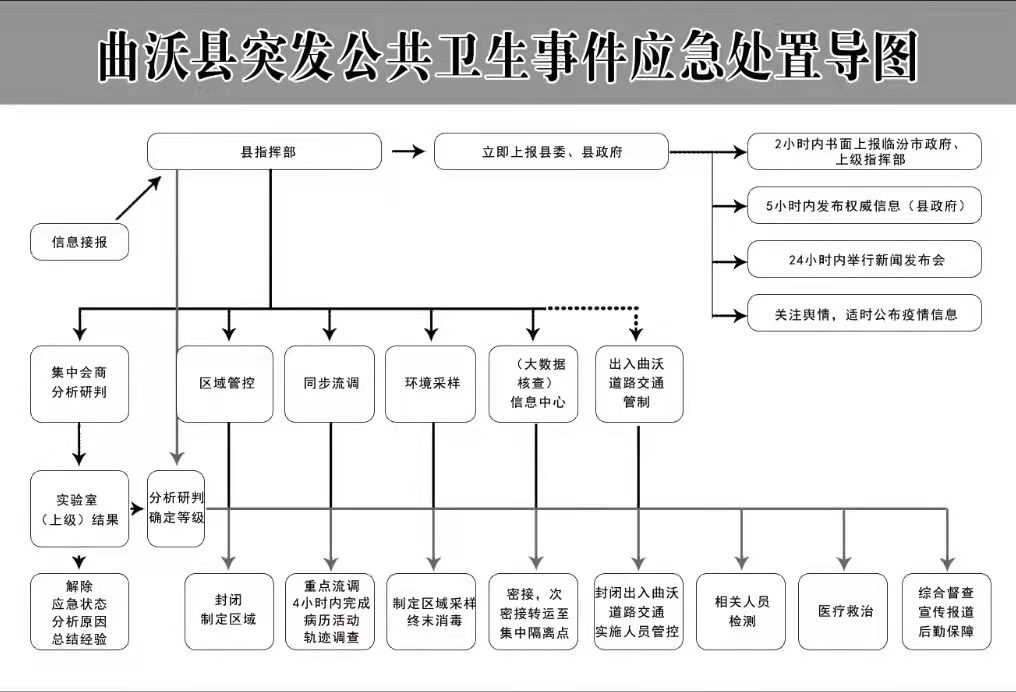 